Как оплатить налоговые задолженности на Едином портале государственных и муниципальных услуг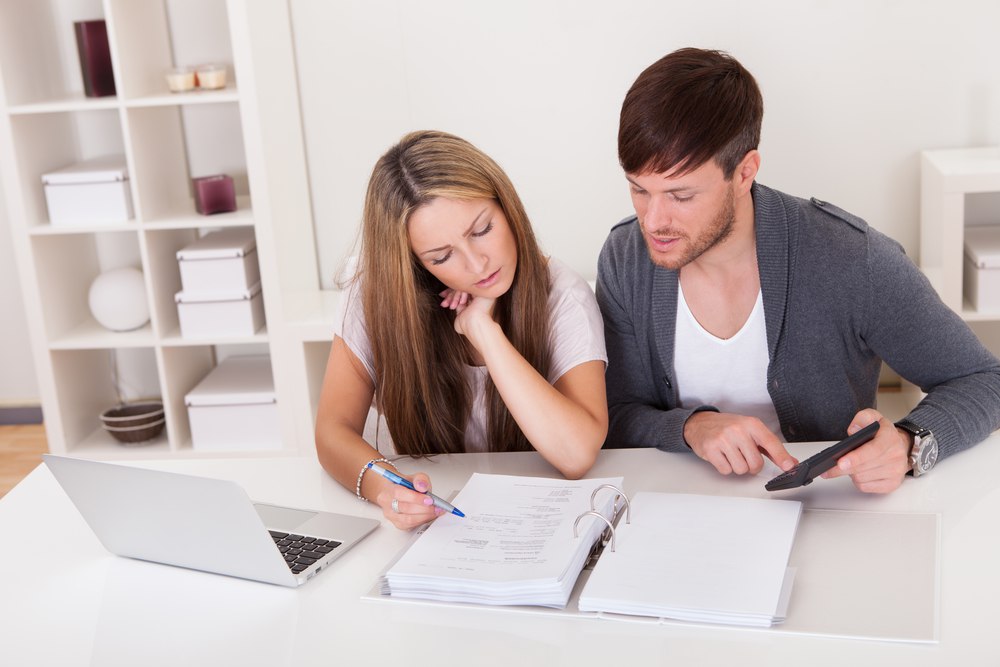 Сегодня физические лица могут не только проверить налоговые задолженности, но и оплатить их на портале госуслуг: Налоговая задолженность — это налоговое начисление, срок оплаты которого, в соответствии с налоговым законодательством, истек. Чаще всего физические лица допускают задолженности по транспортному, земельному и налогу на недвижимость.Данные берутся из базы Федеральной налоговой службы. Оттуда же портал госуслуг берет платежные реквизиты, чтобы ваши платежи поступили по адресу. Обратите внимание, что после оплаты задолженности она может оставаться в базе до двух недель: за это время Федеральная налоговая служба проверяет и зачисляет платеж.Если у вас помимо задолженности есть пеня, то сначала погасите только сумму самой задолженности, без пени. Только когда задолженность пропадет, оплатите пеню. Это связано с тем, что пока Федеральная налоговая служба не подтвердит погашение задолженности, пеня будет продолжать увеличиваться. Оплатив её вместе с задолженностью, Вы обнаружите, что задолженность пропадёт лишь через несколько дней, а пеня за эти дни успеет появиться сноваОплатить задолженность можно с помощью банковской карты, без комиссии.Чтобы воспользоваться услугой, войдите на портал госуслуг. Если вы еще не зарегистрировались, вам понадобится паспорт и страховой номер индивидуального лицевого счета.Чтобы защитить личные данные пользователей, на госуслугах используется учетная запись — это ваша личная точка доступа к госуслугам. Есть три типа учетных записей: чем более юридически значима услуга, тем выше требования к уровню учетной записи.Упрощённая открывает доступ только к справочной информации. Для упрощенной учетной записи нужна только электронная почта или номер телефона. Но у вас не будет доступа к большинству госуслуг. Поэтому лучше сразу получить стандартную учетную запись. Это занимает 5 минут.Стандартная расширяет список доступных услуг: Для этой записи пользователь заполняет паспортные данные и СНИЛС. Но чтобы полноценно пользоваться порталом, нужен следующий тип учетной записи. Подтвержденная открывает доступ ко всем госуслугам. Пользователи портала госуслуг теперь могут зайти в личный кабинет на сайте ФНС России по логину и паролю портала госуслуг. До этого был только один способ получить доступ сервису «Личный кабинет налогоплательщика физических лиц» — прийти в налоговую инспекцию.  Налоговые начисления — строго конфиденциальная информация. Важно, чтобы личность пользователя, получающего к ней доступ, была подтверждена им лично. Теперь, если у вас есть подтвержденная учетная запись на портале госуслуг, просто введите её на сайте www.nalog.ru. В личном кабинете налогоплательщика вы можете увидеть налоговые начисления, заполнить и подать налоговую декларацию через интернет, проверить информацию о своих объектах налогообложения и отследить, одобрили ли вам налоговый вычет.Получить подтвержденную учетную запись можно следующим образом:Зарегистрироваться на портале: для этого необходимо ввести имя, фамилию, номер мобильного телефона или адрес электронной почты. Вы получите упрощенную учетную запись.Внести паспортные данные, страховой номер индивидуального лицевого счета и дождаться онлайн-проверки данных (до 5-ти дней). Это дает стандартную учетную запись. Прийти в один из уполномоченных центров: отделение ФГУП «Почта России», МФЦ России, центр обслуживания клиентов ОАО «Ростелеком» для подтверждения личности.За получением услуги по регистрации и получению подтвержденной учетной записи  для портала госуслуг  Вы можете обратиться в МБУ «Многофункциональный центр в Кавалеровском муниципальном районе» по адресу: пгт.Кавалерово, ул.Арсеньева д.96а